卢氏县财政局文件卢财预整合〔2023〕78号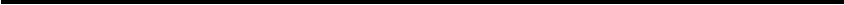 卢氏县财政局关于下达卢氏县2023年肉牛基础母牛扩群倍增项目资金的通知卢氏县农业农村局：根据财政局农业股提供“2023年卢氏县衔接推进乡村 振兴财政补助项目资金申请表”、  “2023年卢氏县衔接推 进乡村振兴财政补助项目明细资金分配表”以及“卢氏县衔接推进乡村振兴财政补助项目资金批复表”,经研究，现下达你单位2023年肉牛基础母牛扩群倍增项目资金91.9万元。接知后，你单位要严格按照《卢氏县人民政府办公室 关于印发<关于印发卢氏县统筹整合财政涉农资金政策实施 细则>的通知》 (卢政办(2021)39 号)和《卢氏县财政局等六部门联合《关于印发<卢氏县财政衔接推进乡村振兴补助资金管理办法>的通知》 (卢财农综〔2021〕1 号 ) 的 相 关规定，负责项目的实施和资金使用管理工作，专款专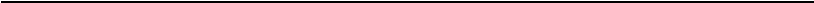 用，加快预算执行进度。请你单位对财政资金实施全过程绩效管理，牢固树立 绩效管理理念，提升资金使用效率和效果，强化绩效管理的主体责任。合理设定绩效目标，并细化量化绩效指标，做好绩效监控、绩效自评并依法予以公开。落实资金使用 单位的主体责任，切实做到“花钱必问效、无效必问责”。此款请列入2023 年政府预算支出功能分类科目： 2130505 农林水支出-巩固脱贫攻坚成果衔接乡村振兴-生产 发展，政府经济分类科目：50999 对个人和家庭补助-其他对个人和家庭补助。2023年8月28日卢氏县财政局                2 0 2 3 年 8 月 2 8日印发      2023年卢氏县衔接推进乡村振兴财政补助项目明细资金分配表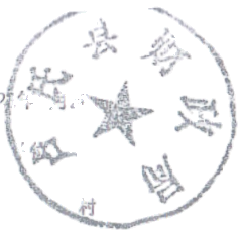 时间：202{年8月28日单位；万元卢氏县衔接推进乡村振兴财政补助项目资金批复表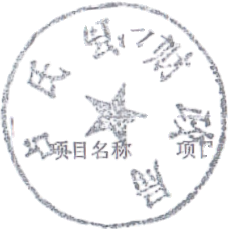 单位：万元序号单顶目名称金额政府预算支出功能分类科目政府预算支出经济分类科目备注1卢氏县农业农村 局卢氏县2023年肉牛基础母牛扩群倍增项目91.92130505生产发展50999其他对个人和家庭补助合计合计91.9单位名称15项自类别责任单位建设地点建设内容(建设任务)绩效目标批复资金批复时间备注卢氏县农业 农村局卢氏县2023年肉牛基础母牛扩群倍增项目产业发展卢氏县农 业农村局全县根据河南省人民政府办公厅《关于印发河南省肉牛奶生产业发展行动计划的通知》豫政办[2022]31号及《卢氏县2022年肉牛奶牛产业发展奖补办法》,对全县符合条件的经营主体进行奖补：1.肉牛基础母牛扩群倍增项目补贴：对现有肉牛基础母牛10头以上符合条件的投保基础母牛按照每头基础母牛不高于1000元标准给予补贴：2.规模养殖畜位补贴：对新建标准化畜位肉牛500个以上、奶生300个以上的养殖场进行畜位补贴通过项目实施，1.对肉牛母牛补贴直接到户，增加农户收入，激发农户养殖积极性。2.奖补经营主体的财政资金所形成的资产归村集体所有。每年通过劳务带动、上交集体经济等实现综合绩效不低于财政资金投入的6%。91.92023.1.15